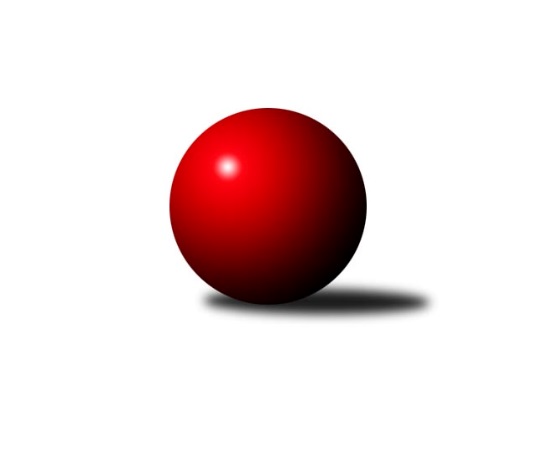 Č.26Ročník 2022/2023	6.1.2023Nejlepšího výkonu v tomto kole: 2791 dosáhlo družstvo: Dobruška AVýchodočeská divize 2022/2023Výsledky 26. kolaV předehrávaném 26. kole jedno utkání bylo přeloženo na 17. 1. V ostatních zápasech domácí kralovali ve třech případech, hosté ve dvou utkáních. Výsledky utkání byly většinou víceméně jednoznačné pro vítězné družstvo, i když v Nové Pace utkání jistě mělo napínavější průběh. Nejlepšího výkonu 494 dosáhli současně dva hráči, a to i ze stejného oddílu, Martin Hažva a David Hanzlíček. Souhrnný přehled výsledků:Dobruška A	- Solnice A	14:2	2791:2611		6.1.D. Králové n. L. A	- Rychnov n. Kn. B	12:4	2687:2575		6.1. Rokytnice n. J. A	- Zálabák Smiřice A	4:12	2647:2723		6.1.Třebechovice p. O. A	- Hylváty A	2:14	2452:2535		6.1. Nová Paka A	- Náchod B	10:6	2702:2664		6.1.Č. Kostelec B	- Loko Č. Třebová A		přeloženo		17.1.Tabulka družstev:	1.	D. Králové n. L. A	13	11	0	2	144 : 64 	 2692	22	2.	Nová Paka A	13	11	0	2	138 : 70 	 2706	22	3.	Náchod B	13	8	0	5	122 : 86 	 2682	16	4.	Č. Kostelec B	12	8	0	4	112 : 80 	 2598	16	5.	Dobruška A	13	8	0	5	117 : 91 	 2618	16	6.	Loko Č. Třebová A	12	7	0	5	107 : 85 	 2652	14	7.	Hylváty A	13	7	0	6	112 : 96 	 2635	14	8.	Rokytnice n. J. A	13	6	0	7	102 : 106 	 2646	12	9.	Zálabák Smiřice A	13	6	0	7	101 : 107 	 2621	12	10.	Loko. Trutnov B	12	4	0	8	74 : 118 	 2636	8	11.	Solnice A	13	4	0	9	73 : 135 	 2548	8	12.	Třebechovice p. O. A	13	2	0	11	75 : 133 	 2561	4	13.	Rychnov n. Kn. B	13	1	0	12	51 : 157 	 2558	2Podrobné výsledky kola:	 Dobruška A	2791	14:2	2611	Solnice A	Martin Děkan	 	 230 	 225 		455 	 2:0 	 402 	 	192 	 210		Daniel Luščák	Michal Balcar	 	 235 	 238 		473 	 2:0 	 451 	 	221 	 230		Rudolf Stejskal	Lukáš Fanc	 	 221 	 243 		464 	 2:0 	 451 	 	217 	 234		Pavel Nosek	Roman Václavek	 	 253 	 230 		483 	 2:0 	 419 	 	221 	 198		Milan Hrubý	Josef Kupka	 	 215 	 228 		443 	 0:2 	 456 	 	228 	 228		Tomáš Hrubý	Jan Králíček	 	 242 	 231 		473 	 2:0 	 432 	 	233 	 199		Martin Nosekrozhodčí: Michal BalcarNejlepší výkon utkání: 483 - Roman Václavek	 D. Králové n. L. A	2687	12:4	2575	Rychnov n. Kn. B	Ivan Vondráček	 	 227 	 218 		445 	 0:2 	 468 	 	237 	 231		Oldřich Krsek	Petr Janeček	 	 226 	 235 		461 	 2:0 	 404 	 	199 	 205		Jan Zeman	Luděk Horák	 	 216 	 214 		430 	 2:0 	 418 	 	203 	 215		Michal Kala	Ladislav Zívr	 	 248 	 236 		484 	 2:0 	 454 	 	217 	 237		Václav Buřil	Jiří Rejl	 	 199 	 209 		408 	 0:2 	 418 	 	191 	 227		Jan Kopecký	Lukáš Blažej	 	 230 	 229 		459 	 2:0 	 413 	 	201 	 212		Jiří Pácharozhodčí: Lukáš BlažejNejlepší výkon utkání: 484 - Ladislav Zívr	  Rokytnice n. J. A	2647	4:12	2723	Zálabák Smiřice A	Jan Mařas	 	 210 	 228 		438 	 0:2 	 494 	 	242 	 252		David Hanzlíček	Zdeněk Novotný st.	 	 213 	 237 		450 	 0:2 	 456 	 	222 	 234		Michal Janeček	Pavel Hanout	 	 212 	 205 		417 	 0:2 	 438 	 	207 	 231		Jaroslav Hažva	Slavomír Trepera	 	 212 	 228 		440 	 2:0 	 416 	 	203 	 213		Martin Ivan	Petr Mařas	 	 223 	 218 		441 	 0:2 	 494 	 	235 	 259		Martin Hažva	Milan Valášek	 	 234 	 227 		461 	 2:0 	 425 	 	203 	 222		Martin Kamenickýrozhodčí: Pavel HanoutNejlepšího výkonu v tomto utkání: 494 kuželek dosáhli: David Hanzlíček, Martin Hažva	 Třebechovice p. O. A	2452	2:14	2535	Hylváty A	Luděk Moravec	 	 175 	 212 		387 	 0:2 	 406 	 	200 	 206		Tomáš Pražák	Jiří Bek	 	 217 	 215 		432 	 0:2 	 452 	 	228 	 224		Zdeněk Kaplan	Tomáš Hanuš	 	 198 	 201 		399 	 0:2 	 426 	 	221 	 205		Milan Vencl	Miloš Kvapil	 	 193 	 207 		400 	 2:0 	 393 	 	195 	 198		Matěj Mach	Robert Petera	 	 228 	 204 		432 	 0:2 	 434 	 	213 	 221		Milan Januška	Josef Dvořák	 	 200 	 202 		402 	 0:2 	 424 	 	221 	 203		Vojtěch Morávekrozhodčí: Josef DvořákNejlepší výkon utkání: 452 - Zdeněk Kaplan	  Nová Paka A	2702	10:6	2664	Náchod B	Jaromír Erlebach	 	 204 	 230 		434 	 2:0 	 430 	 	220 	 210		Danny Tuček	Vojtěch Kazda	 	 212 	 234 		446 	 0:2 	 472 	 	226 	 246		František Hejna	Jan Ringel	 	 247 	 220 		467 	 0:2 	 468 	 	218 	 250		Aleš Tichý	Erik Folta	 	 220 	 215 		435 	 2:0 	 406 	 	192 	 214		Kryštof Brejtr	Jan Šmidrkal	 	 248 	 225 		473 	 2:0 	 440 	 	222 	 218		Jaroslav Špicner	Jiří Bajer	 	 211 	 236 		447 	 0:2 	 448 	 	227 	 221		Jiří Doucha ml.rozhodčí: Dobroslav LánskýNejlepší výkon utkání: 473 - Jan ŠmidrkalPořadí jednotlivců:	jméno hráče	družstvo	celkem	plné	dorážka	chyby	poměr kuž.	Maximum	1.	František Hejna 	Náchod B	471.35	312.4	159.0	3.8	8/8	(521)	2.	Jiří Bajer 	 Nová Paka A	470.45	319.3	151.1	2.9	7/7	(494)	3.	Ladislav Zívr 	D. Králové n. L. A	469.62	313.6	156.0	3.6	7/7	(512)	4.	Aleš Tichý 	Náchod B	460.03	311.1	149.0	4.3	8/8	(516)	5.	Jiří Bek 	Třebechovice p. O. A	459.30	304.7	154.6	2.8	5/7	(510)	6.	Robert Petera 	Třebechovice p. O. A	457.52	308.3	149.3	3.9	6/7	(489)	7.	Jan Kmoníček 	Loko Č. Třebová A	457.36	310.2	147.2	4.0	7/7	(482)	8.	Martin Kamenický 	Zálabák Smiřice A	456.83	309.4	147.4	2.9	8/8	(506)	9.	Zdeněk Kaplan 	Hylváty A	456.52	302.1	154.4	2.7	8/8	(485)	10.	Milan Valášek 	 Rokytnice n. J. A	455.12	300.3	154.8	2.4	7/7	(509)	11.	Jan Ringel 	 Nová Paka A	455.03	298.4	156.6	2.7	6/7	(484)	12.	Pavel Píč 	Solnice A	454.66	306.3	148.3	2.7	7/8	(518)	13.	Jan Šmidrkal 	 Nová Paka A	454.23	307.6	146.6	6.2	5/7	(481)	14.	Milan Vencl 	Hylváty A	453.07	307.1	146.0	4.7	7/8	(515)	15.	Milan Ringel 	 Nová Paka A	452.89	305.3	147.6	3.9	6/7	(491)	16.	Ivan Vondráček 	D. Králové n. L. A	452.63	308.9	143.8	4.2	7/7	(512)	17.	Miloslav Hýbl 	Loko Č. Třebová A	452.12	305.6	146.5	5.3	7/7	(510)	18.	Zdeněk Babka 	 Loko. Trutnov B	452.07	316.8	135.2	5.8	5/7	(480)	19.	Lukáš Blažej 	D. Králové n. L. A	449.86	306.0	143.9	3.6	7/7	(487)	20.	Daniel Bouda 	Č. Kostelec B	449.61	298.3	151.3	4.0	7/7	(455)	21.	Josef Kupka 	Dobruška A	449.37	305.0	144.4	5.4	7/7	(537)	22.	Petr Mařas 	 Rokytnice n. J. A	448.76	308.0	140.7	4.1	7/7	(493)	23.	Jaroslav Jeníček 	 Loko. Trutnov B	447.94	304.6	143.3	5.1	6/7	(489)	24.	Luděk Horák 	D. Králové n. L. A	447.36	298.6	148.7	5.6	6/7	(467)	25.	Martin Děkan 	Dobruška A	446.88	304.4	142.5	4.3	6/7	(501)	26.	Martin Khol 	 Loko. Trutnov B	445.26	306.0	139.3	5.7	7/7	(490)	27.	Michal Janeček 	Zálabák Smiřice A	445.05	307.6	137.4	6.0	7/8	(501)	28.	Miloš Veigl 	 Loko. Trutnov B	444.57	308.7	135.8	4.9	7/7	(489)	29.	Petr Holanec 	Loko Č. Třebová A	443.90	307.2	136.7	6.3	7/7	(508)	30.	Jakub Wenzel 	Č. Kostelec B	443.63	309.7	133.9	5.6	5/7	(475)	31.	Jaromír Erlebach 	 Nová Paka A	443.21	299.0	144.2	5.1	6/7	(468)	32.	Jakub Sokol 	Loko Č. Třebová A	442.91	306.4	136.5	5.7	7/7	(489)	33.	Jiří Rejl 	D. Králové n. L. A	442.67	298.5	144.2	6.3	7/7	(488)	34.	Slavomír Trepera 	 Rokytnice n. J. A	441.75	304.5	137.2	4.8	6/7	(469)	35.	Šimon Fiebinger 	 Loko. Trutnov B	441.69	306.8	134.9	5.9	6/7	(467)	36.	Lukáš Pacák 	Rychnov n. Kn. B	441.42	292.8	148.6	5.8	6/8	(483)	37.	Jiří Hetych  ml.	Loko Č. Třebová A	441.10	303.9	137.3	5.6	5/7	(494)	38.	Pavel Hanout 	 Rokytnice n. J. A	440.37	299.2	141.2	4.2	7/7	(483)	39.	Jan Králíček 	Dobruška A	440.31	306.1	134.2	6.2	7/7	(475)	40.	Jiří Hroneš 	Zálabák Smiřice A	438.75	302.2	136.5	6.4	6/8	(473)	41.	Tomáš Hrubý 	Solnice A	438.23	298.0	140.3	5.5	7/8	(462)	42.	Jan Mařas 	 Rokytnice n. J. A	437.86	300.2	137.7	6.4	7/7	(498)	43.	Karel Kratochvíl 	 Loko. Trutnov B	437.78	295.8	141.9	5.3	6/7	(506)	44.	Petr Janeček 	D. Králové n. L. A	437.45	299.3	138.1	4.5	7/7	(461)	45.	Roman Václavek 	Dobruška A	437.21	304.9	132.3	4.9	6/7	(483)	46.	Tomáš Pražák 	Hylváty A	434.53	291.9	142.6	3.4	6/8	(463)	47.	Jaroslav Špicner 	Náchod B	433.52	296.7	136.9	4.9	8/8	(511)	48.	Adam Bezdíček 	Loko Č. Třebová A	432.26	297.6	134.7	4.7	7/7	(464)	49.	Tomáš Adamů 	Č. Kostelec B	430.81	292.6	138.2	5.0	7/7	(479)	50.	Michal Kala 	Rychnov n. Kn. B	430.08	295.1	135.0	5.5	8/8	(491)	51.	Milan Hrubý 	Solnice A	429.88	296.9	133.0	6.7	7/8	(447)	52.	Zdeněk Novotný  st.	 Rokytnice n. J. A	429.60	295.9	133.7	4.4	5/7	(450)	53.	Jiří Doucha  ml.	Náchod B	429.00	296.6	132.4	5.7	8/8	(485)	54.	Michal Balcar 	Dobruška A	426.35	298.4	128.0	7.2	7/7	(473)	55.	Václav Buřil 	Rychnov n. Kn. B	425.29	294.6	130.6	8.1	8/8	(472)	56.	Pavel Nosek 	Solnice A	425.22	292.0	133.3	6.4	6/8	(451)	57.	Martin Nosek 	Solnice A	423.58	294.2	129.4	6.3	8/8	(446)	58.	Radek Urgela 	Zálabák Smiřice A	423.37	292.5	130.9	5.9	7/8	(454)	59.	Kryštof Brejtr 	Náchod B	422.91	294.1	128.8	6.7	7/8	(467)	60.	Lukáš Fanc 	Dobruška A	422.06	292.6	129.5	8.3	7/7	(474)	61.	Jan Kopecký 	Rychnov n. Kn. B	421.19	299.7	121.5	8.0	8/8	(456)	62.	Jiří Pácha 	Rychnov n. Kn. B	421.07	289.6	131.5	7.1	7/8	(452)	63.	Tomáš Hanuš 	Třebechovice p. O. A	421.07	294.5	126.6	7.5	7/7	(471)	64.	Kamil Mýl 	Č. Kostelec B	420.57	294.7	125.9	6.2	6/7	(465)	65.	Miloš Kvapil 	Třebechovice p. O. A	418.61	292.0	126.6	7.1	6/7	(464)	66.	Luděk Moravec 	Třebechovice p. O. A	416.83	294.6	122.2	10.1	6/7	(447)	67.	Rudolf Stejskal 	Solnice A	413.97	289.8	124.2	5.7	6/8	(451)	68.	Josef Dvořák 	Třebechovice p. O. A	413.47	292.3	121.2	9.4	7/7	(438)	69.	Josef Macek 	Č. Kostelec B	412.52	287.7	124.8	6.9	5/7	(457)	70.	Martin Ivan 	Zálabák Smiřice A	412.08	288.2	123.9	8.7	8/8	(450)		Pavel Jiroušek 	Loko Č. Třebová A	477.00	327.0	150.0	3.0	1/7	(477)		Vojtěch Kazda 	 Nová Paka A	475.46	326.1	149.3	6.3	4/7	(494)		Mikuláš Martinec 	Náchod B	470.88	317.2	153.6	3.1	5/8	(496)		Martin Hažva 	Zálabák Smiřice A	464.00	305.5	158.5	3.0	2/8	(494)		Daniel Majer 	Náchod B	463.00	311.6	151.4	4.0	1/8	(484)		Jiří Slavík 	Dobruška A	461.00	311.0	150.0	3.0	1/7	(461)		David Hanzlíček 	Zálabák Smiřice A	459.75	322.1	137.7	3.4	4/8	(494)		Monika Venclová 	Hylváty A	457.67	293.3	164.3	2.7	3/8	(476)		František Adamů  st.	Č. Kostelec B	457.00	289.0	168.0	5.0	1/7	(457)		Danny Tuček 	Náchod B	451.00	306.3	144.7	4.3	3/8	(463)		Miroslav Cupal 	Zálabák Smiřice A	447.84	305.3	142.5	5.0	5/8	(472)		Martin Šnytr 	D. Králové n. L. A	447.00	316.0	131.0	3.0	1/7	(447)		Libor Čaban 	Hylváty A	444.92	301.8	143.2	6.3	4/8	(481)		Tomáš Kincl 	Č. Kostelec B	444.56	302.1	142.5	6.3	4/7	(471)		Jan Vencl 	Hylváty A	443.00	293.0	150.0	7.0	1/8	(443)		Petr Linhart 	Č. Kostelec B	442.29	306.0	136.3	5.0	4/7	(484)		Petr Gálus 	Rychnov n. Kn. B	441.92	302.6	139.3	4.8	4/8	(477)		Milan Januška 	Hylváty A	439.53	298.8	140.7	5.8	5/8	(458)		Dalibor Ksandr 	Rychnov n. Kn. B	438.50	300.0	138.5	3.5	1/8	(440)		Jaroslav Hažva 	Zálabák Smiřice A	438.00	288.0	150.0	3.0	1/8	(438)		Oldřich Motyčka 	Třebechovice p. O. A	435.00	303.0	132.0	7.0	1/7	(435)		Martin Pacák 	 Rokytnice n. J. A	435.00	306.0	129.0	7.7	3/7	(462)		Vojtěch Morávek 	Hylváty A	434.40	296.6	137.8	4.9	5/8	(466)		Erik Folta 	 Nová Paka A	433.44	302.8	130.6	7.3	4/7	(444)		Tomáš Skala 	Hylváty A	432.00	280.0	152.0	5.0	1/8	(432)		Oldřich Krsek 	Rychnov n. Kn. B	430.00	283.5	146.5	6.0	2/8	(468)		Karel Řehák 	Hylváty A	426.75	289.8	136.9	5.9	4/8	(441)		Dobroslav Lánský 	 Nová Paka A	425.08	295.8	129.3	6.8	4/7	(430)		Radek Novák 	 Rokytnice n. J. A	425.00	297.5	127.5	7.5	1/7	(430)		Michal Vlček 	Č. Kostelec B	424.08	291.7	132.4	6.8	4/7	(474)		Jan Kyncl 	 Loko. Trutnov B	418.50	304.5	114.0	9.5	2/7	(450)		Lenka Peterová 	Třebechovice p. O. A	417.00	309.0	108.0	11.0	1/7	(417)		Lubomír Šípek 	Rychnov n. Kn. B	415.33	298.7	116.7	11.0	3/8	(493)		Josef Prokopec 	 Loko. Trutnov B	413.50	285.8	127.8	7.8	4/7	(420)		Anthony Šípek 	Hylváty A	412.67	282.3	130.3	9.7	3/8	(425)		Monika Horová 	D. Králové n. L. A	411.75	284.5	127.3	7.5	2/7	(435)		Matěj Mach 	Hylváty A	410.93	285.8	125.1	6.7	5/8	(450)		Zuzana Tulková 	 Rokytnice n. J. A	408.00	283.0	125.0	7.0	1/7	(408)		Filip Petera 	Třebechovice p. O. A	405.00	290.9	114.1	10.3	3/7	(415)		Jan Zeman 	Rychnov n. Kn. B	404.00	284.0	120.0	11.0	1/8	(404)		Ilona Sýkorová 	Rychnov n. Kn. B	397.00	293.0	104.0	10.0	1/8	(397)		Jiří Hetych  st.	Loko Č. Třebová A	394.00	291.3	102.7	12.2	3/7	(402)		Zdeněk Zahálka 	Třebechovice p. O. A	392.00	273.0	119.0	10.0	2/7	(408)		Milan Hašek 	Dobruška A	392.00	290.0	102.0	12.0	1/7	(392)		Petr Bečka 	Hylváty A	391.00	267.0	124.0	9.0	1/8	(391)		Vladimír Vodička 	Č. Kostelec B	389.00	274.0	115.0	9.0	1/7	(389)		Pavel Dymák 	Solnice A	389.00	297.0	92.0	11.0	1/8	(389)		Martin Kozel  ml.	Solnice A	388.50	283.5	105.0	12.5	2/8	(419)		Vít Richter 	Rychnov n. Kn. B	387.00	293.0	94.0	10.0	1/8	(387)		Petr Kosejk 	Solnice A	386.33	273.7	112.7	11.3	3/8	(403)		Daniel Luščák 	Solnice A	383.00	278.5	104.5	12.0	2/8	(402)		Roman Vrabec 	Zálabák Smiřice A	380.50	270.5	110.0	9.5	2/8	(411)		Patrik Šindler 	Solnice A	380.00	264.0	116.0	6.0	1/8	(380)		Jan Vostrčil 	Hylváty A	358.00	265.0	93.0	12.0	1/8	(358)Sportovně technické informace:Starty náhradníků:registrační číslo	jméno a příjmení 	datum startu 	družstvo	číslo startu26042	Vojtěch Morávek	06.01.2023	Hylváty A	1x25031	Danny Tuček	06.01.2023	Náchod B	1x468	Oldřich Krsek	06.01.2023	Rychnov n. Kn. B	1x458	Jan Zeman	06.01.2023	Rychnov n. Kn. B	1x26085	Daniel Luščák	06.01.2023	Solnice A	1x37	Jaroslav Hažva	06.01.2023	Zálabák Smiřice A	1x5625	Martin Hažva	06.01.2023	Zálabák Smiřice A	1xProgram dalšího kola:14. kolo:
19.1.2023 	čt 	17:00 	Hylváty A - 	Rokytnice n. J. A
20.1.2023 	pá 	17:00 	Náchod B - 	Třebechovice p. O. A
20.1.2023 	pá 	17:00 	Zálabák Smiřice A - 	Č. Kostelec B
20.1.2023 	pá 	17:00 	Loko Č. Třebová A - 	D. Králové n. L. A
20.1.2023 	pá 	17:00 	Rychnov n. Kn. B - 	Dobruška A
20.1.2023 	pá 	17:00 	Solnice A - 	Loko. Trutnov B
			     -- volný los -- - Nová Paka ANejlepší šestka kola - absolutněNejlepší šestka kola - absolutněNejlepší šestka kola - absolutněNejlepší šestka kola - absolutněNejlepší šestka kola - dle průměru kuželenNejlepší šestka kola - dle průměru kuželenNejlepší šestka kola - dle průměru kuželenNejlepší šestka kola - dle průměru kuželenNejlepší šestka kola - dle průměru kuželenPočetJménoNázev týmuVýkonPočetJménoNázev týmuPrůměr (%)Výkon1xMartin HažvaSmiřice4941xMartin HažvaSmiřice110.774943xDavid HanzlíčekSmiřice4943xDavid HanzlíčekSmiřice110.774944xLadislav ZívrDvůr Králové4846xLadislav ZívrDvůr Králové110.634841xRoman VáclavekDobruška4832xJan ŠmidrkalN. Paka108.714732xJan ŠmidrkalN. Paka4733xFrantišek HejnaNáchod B108.484721x2xMichal BalcarJan KrálíčekDobruškaDobruška4734735xAleš TichýNáchod B107.56468